RICHES Audio-Video Recording Log2.  Name and birth date of the interviewee as it appears on the Biographical Data Sheet.Name: _______________________________________   Birth Date:  ______________________________3. Recording Format.4.  Equipment used _________________________________________5.  Estimated length of recording (in minutes) ___________________   Date of recording _______________6.  Location of recording _____________________________________________________________________7. Key topics discussed in the interview ____________________________________________________________________________________________________________________________________________________________________________________________________________________________________________8. Interview Abstract ___________________________________________________________________________________________________________________________________________________________________________________________________________________________________________________________9.  Please log the topics discussed in the interview in sequence.     For example: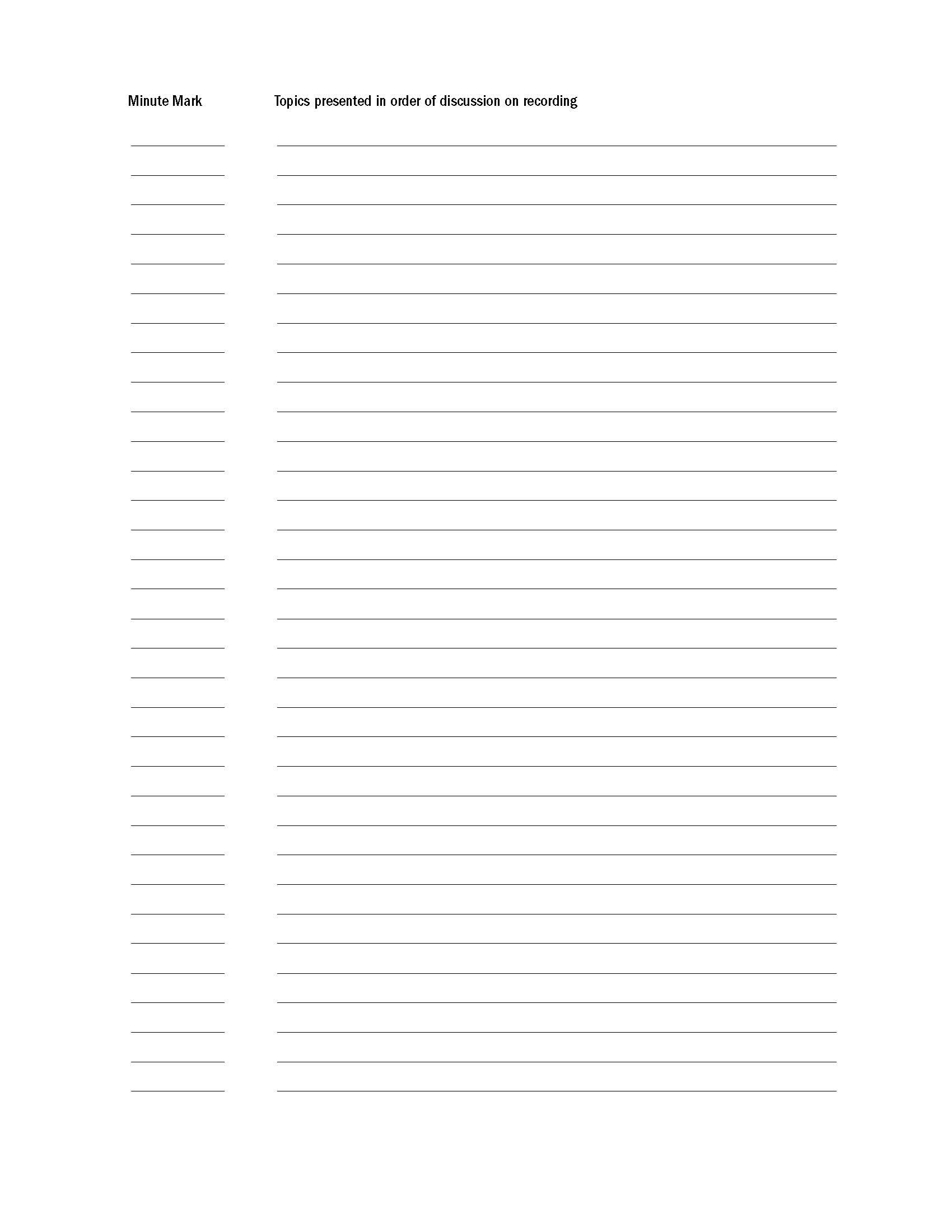 1. Interviewer Contact Information.Name:Address:Home Phone:Cell Phone:Email:Video:Digital VideoDigital VideoDVD-VideoMPEGMPEG-2MPEG-3MPEG-3MPEG-4OtherAudio:CD-AudioWAV WAV CassetteOtherOther1:45   enlisted with best friend22:30    on board troop ship to Europe2:50   chose Signal Corps and reasons why26:30    part of 2nd wave at Omaha Beach on D-Day